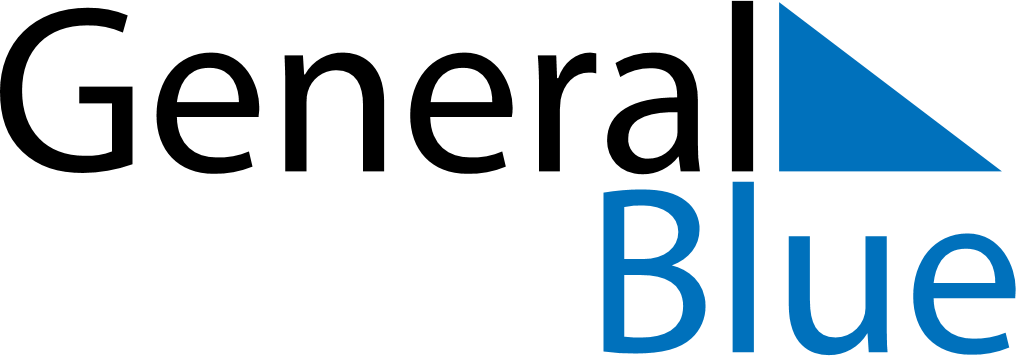 September 2024September 2024September 2024September 2024September 2024September 2024Santa Ana, Manabi, EcuadorSanta Ana, Manabi, EcuadorSanta Ana, Manabi, EcuadorSanta Ana, Manabi, EcuadorSanta Ana, Manabi, EcuadorSanta Ana, Manabi, EcuadorSunday Monday Tuesday Wednesday Thursday Friday Saturday 1 2 3 4 5 6 7 Sunrise: 6:18 AM Sunset: 6:24 PM Daylight: 12 hours and 5 minutes. Sunrise: 6:18 AM Sunset: 6:23 PM Daylight: 12 hours and 5 minutes. Sunrise: 6:18 AM Sunset: 6:23 PM Daylight: 12 hours and 5 minutes. Sunrise: 6:17 AM Sunset: 6:23 PM Daylight: 12 hours and 5 minutes. Sunrise: 6:17 AM Sunset: 6:22 PM Daylight: 12 hours and 5 minutes. Sunrise: 6:17 AM Sunset: 6:22 PM Daylight: 12 hours and 5 minutes. Sunrise: 6:16 AM Sunset: 6:22 PM Daylight: 12 hours and 5 minutes. 8 9 10 11 12 13 14 Sunrise: 6:16 AM Sunset: 6:22 PM Daylight: 12 hours and 5 minutes. Sunrise: 6:15 AM Sunset: 6:21 PM Daylight: 12 hours and 5 minutes. Sunrise: 6:15 AM Sunset: 6:21 PM Daylight: 12 hours and 5 minutes. Sunrise: 6:15 AM Sunset: 6:21 PM Daylight: 12 hours and 5 minutes. Sunrise: 6:14 AM Sunset: 6:20 PM Daylight: 12 hours and 5 minutes. Sunrise: 6:14 AM Sunset: 6:20 PM Daylight: 12 hours and 6 minutes. Sunrise: 6:14 AM Sunset: 6:20 PM Daylight: 12 hours and 6 minutes. 15 16 17 18 19 20 21 Sunrise: 6:13 AM Sunset: 6:19 PM Daylight: 12 hours and 6 minutes. Sunrise: 6:13 AM Sunset: 6:19 PM Daylight: 12 hours and 6 minutes. Sunrise: 6:12 AM Sunset: 6:19 PM Daylight: 12 hours and 6 minutes. Sunrise: 6:12 AM Sunset: 6:18 PM Daylight: 12 hours and 6 minutes. Sunrise: 6:12 AM Sunset: 6:18 PM Daylight: 12 hours and 6 minutes. Sunrise: 6:11 AM Sunset: 6:18 PM Daylight: 12 hours and 6 minutes. Sunrise: 6:11 AM Sunset: 6:17 PM Daylight: 12 hours and 6 minutes. 22 23 24 25 26 27 28 Sunrise: 6:10 AM Sunset: 6:17 PM Daylight: 12 hours and 6 minutes. Sunrise: 6:10 AM Sunset: 6:17 PM Daylight: 12 hours and 6 minutes. Sunrise: 6:10 AM Sunset: 6:16 PM Daylight: 12 hours and 6 minutes. Sunrise: 6:09 AM Sunset: 6:16 PM Daylight: 12 hours and 6 minutes. Sunrise: 6:09 AM Sunset: 6:16 PM Daylight: 12 hours and 6 minutes. Sunrise: 6:09 AM Sunset: 6:15 PM Daylight: 12 hours and 6 minutes. Sunrise: 6:08 AM Sunset: 6:15 PM Daylight: 12 hours and 7 minutes. 29 30 Sunrise: 6:08 AM Sunset: 6:15 PM Daylight: 12 hours and 7 minutes. Sunrise: 6:07 AM Sunset: 6:15 PM Daylight: 12 hours and 7 minutes. 